Supplementary File 1:Table showing median weights in kilograms (Wt) grouped by gestational age at birth. Number of infants remaining in study also presented (N).Figure showing longitudinal median weight plots for female (a) and male (b) infants displayed separately by gestation at birth superimposed on NICM centile line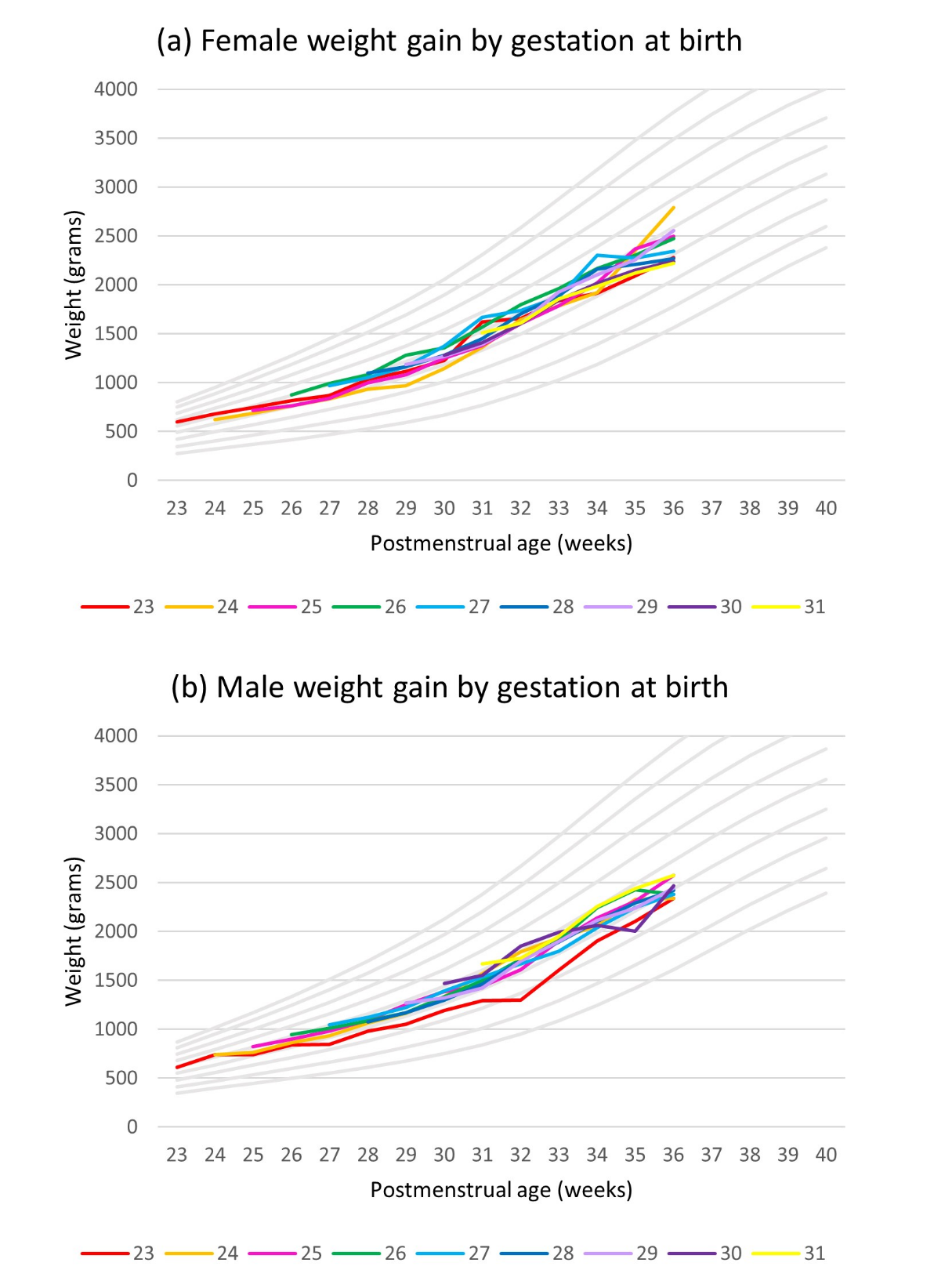 Gestational age at birthGestational age at birthWeek of Postmenstrual AgeWeek of Postmenstrual AgeWeek of Postmenstrual AgeWeek of Postmenstrual AgeWeek of Postmenstrual AgeWeek of Postmenstrual AgeWeek of Postmenstrual AgeWeek of Postmenstrual AgeWeek of Postmenstrual AgeWeek of Postmenstrual AgeWeek of Postmenstrual AgeWeek of Postmenstrual AgeWeek of Postmenstrual AgeWeek of Postmenstrual AgeGestational age at birthGestational age at birth232425262728293031323334353623N1312101010101010987666Wt0.600.700.750.840.861.001.101.261.441.571.791.912.092.2824N36363433323129292623202120Wt0.680.740.820.871.041.111.251.451.741.892.012.342.6225N434342414039383631302926Wt0.770.820.911.051.161.301.411.601.852.062.322.5326N3939363634312929272524Wt0.931.011.081.211.341.511.721.902.222.422.6627N51494442383430252219Wt1.031.091.201.391.531.701.842.072.272.3628N666560605655504436Wt1.091.171.281.451.701.992.152.292.4029N3737333131302923Wt1.251.301.401.671.922.112.242.4530N43423636362922Wt1.411.481.681.892.052.062.3231N686461543924Wt1.561.701.932.072.182.39